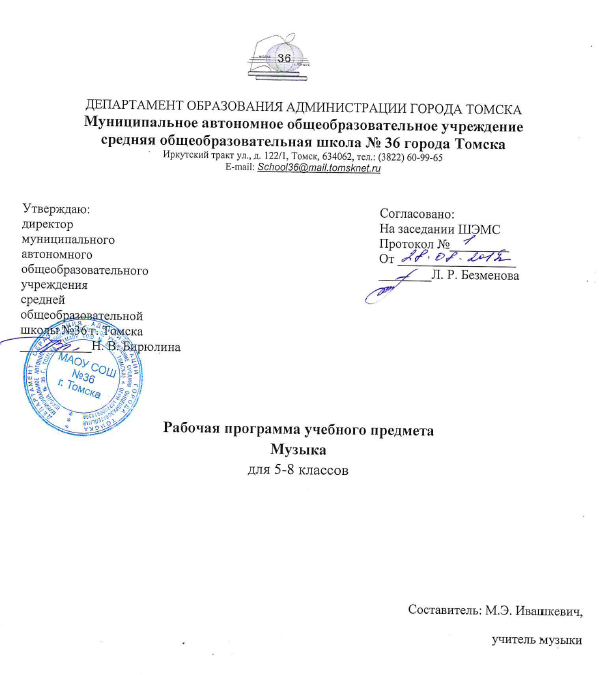 Пояснительная записка Программа по предмету «Музыка» для V— VIII классов образовательных учреждений составлена в соответствии с основными идеями музыкально-педагогической концепции Д. Б. Кабалевского и требованиями Федерального компонента государственного образовательного стандарта основного общего образования по искусству авторами Е. Д. Критской, Г. П. Сергеевой, Т. С. Шмагиной. В данной программе нашли отражение изменившиеся социокультурные условия деятельности современных образовательных учреждений, потребности в модернизации содержания музыкального образования, новые педагогические технологий.В большой степени программа ориентирована на реализацию компенсаторной функции искусства: восстановление эмоционально-энергетического тонуса подростков, снятие нервно- психических перегрузок учащихся.Нормативно-правовое и документальное обеспечение образовательного процесса:Закон РФ «Об образовании» (в действующей редакции);Конвенция о правах ребёнка;Национальный проект «Образование» утверждён на заседании президиума Совета при Президенте Российской Федерации по стратегическому развитию и национальным проектам 3 сентября 2018 года, протоколом заседания Правительственной комиссии (от 5 сентября 2018 г. № 3);Федеральный государственный образовательный стандарт начального общего образования, утвержденный приказом Министерства образования и науки РФ № 373 от 6 октября 2009 г.;Приказ Министерства образования и науки Российской Федерации (Минобрнауки России) № 507 от 18 мая 2015г. «О внесении изменений в федеральный государственный образовательный стандарт начального общего образования, утвержденный приказом министерства образования и науки российской федерации от 6 октября 2009 г. № 373 «Об утверждении и введении в действие федерального государственного образовательного стандарта начального общего образования»;Приказ Министерства образования и науки Российской Федерации «Об утверждении федерального перечня учебников, рекомендуемых к использованию при реализации имеющих государственную аккредитацию образовательных программ начального общего образования» с внесенными изменениями (в действующей редакции);Фундаментальное ядро содержания общего образования; Концепция духовно-нравственного развития и воспитания личности гражданина России;Концепция преподавания учебного предмета «Искусство»;Стратегия развития воспитания в Российской Федерации на период до 2025 года (Распоряжение Правительства РФ от 29.05.2015 № 996-р);Гигиенические требования к условиям обучения в общеобразовательных учреждениях СанПиН 2.4.2.2821-10 от 29 декабря 2010 года № 189 (в действующей редакции); Постановление Главного государственного санитарного врача РФ от 24 ноября 2015 г. № 81 “О внесении изменений № 3 в СанПиН 2.4.2.2821-10 «Санитарно-эпидемиологические требования к условиям и организации обучения, содержания в общеобразовательных организациях»;Программа развития воспитательной компоненты в общеобразовательных учреждениях (Письмо Минобрнауки России от 13.05.2013 № ИР-352/09);Федеральные требования к образовательным учреждениям в части минимальной оснащенности учебного процесса и оборудования учебных помещений (утверждены приказом Минобрнауки России от 4 октября 2010 г. № 986);Программа Развития МАОУ СОШ №36 г. Томска (2019-2023гг), Протокол Управляющего совета  МАОУ СОШ №36 от 20.08.2019г. №45;Основная образовательная программа (начального общего образования) МАОУ СОШ №36 г. Томска (в действующей редакции);Учебный план МАОУ СОШ №36 на текущий учебный год.     Цель массового музыкального образования и воспитания — развитие музыкальной культуры школьников как неотъемлемой части духовной культуры — наиболее полно отражает заинтересованность современного общества в возрождении духовности, обеспечивает формирование целостного мировосприятия учащихся, их умения ориентироваться в жизненном информационном пространстве.   В качестве приоритетных в данной программе выдвигаются следующие задачи и направления:Приобщение к музыке как эмоциональному, нравственно-эстетическому феномену, осознание через музыку жизненных явлений, овладение культурой отношения к миру, запечатлённого в произведениях искусства, раскрывающих духовный опыт поколений;Воспитание потребности в общении с музыкальным искусством своего народа и разных народов мира, классическим и современным  музыкальным наследием, эмоционально-ценностного, заинтересованного отношения к искусству, стремления к музыкальному самообразованию;Развитие общей музыкальности и эмоциональности, эмпатии и восприимчивости, интеллектуальной сферы и творческого потенциала, художественного вкуса, общих музыкальных способностей;Освоение жанрового и стилевого многообразия музыкального искусства, специфики его выразительных средств и музыкального языка, интонационно-образной природы и взаимосвязи с различными видами искусства и жизни;Овладение художественно-практическими умениями и навыками в разнообразных видах музыкально-творческой деятельности (слушание музыки и пении, музыкальном музицировании и музыкально-пластическом движении, импровизации, драматизации музыкальных произведений, музыкально-творческой практике с применением информационно-коммуникативных технологий).Место предмета «Музыка» в учебном планеПрограмма по предмету «Музыка» для V – VIII классов общеобразовательных учреждений разработана в соответствии с ФГОС общего  образования, программами и основными положениями художественно – педагогической концепцией Д. Б. Кабалевского авторами  Е. Д. Критской,  Г. П. Сергеевой, Т. С. Шмагиной. При создании программы авторы учитывали потребности современного российского общества и возрастные особенност школьников. В ней нашли отражение изменившиеся социокультурные условия деятельности современных общеобразовательных учреждений, потребности педагогов – музыкантов в обновлении содержания и новые технологии общего музыкального образования.  Согласно годовому тематическому плану на изучение музыки в 1 классе – 33 часа (1 час в неделю), в 5-8 классах средней школы выделяется 34 часа (1 час в неделю, 34 учебные недели).В соответствии с федеральным базисным учебным планом и примерными программами среднего общего образования предмет «Музыка» изучается с 5 по 8 класс и составляет 136 часов.В соответствии с программой развития МАОУСОШ№36, научно-методическими направлениями деятельности предметных методических объединений, а также включением МАОУСОШ№36 в федеральный проект «Цифровая образовательная среда», особое внимание при реализации основных образовательных программ и ведения образовательного процесса уделяется следующим направлениям деятельности:Работа с текстом. ЧтениеЧтение относится к рецептивным видам речевой деятельности, поскольку оно связано с восприятием (рецепцией) и пониманием информации, закодированной графическими знаками. В чтении выделяются содержательный план (т.е. о чем текст; результатом деятельности чтения будет понимание прочитанного) и процессуальный план (как прочитать и озвучить текст; результатом будет сам процесс чтения, т.е. «процесс восприятия и активной переработки информации»).В процессе обучения в школе чтение выступает в качестве цели и средства. В первом случае ученики должны овладеть чтением как источником получения информации; во втором – пользоваться чтением для лучшего усвоения языкового и речевого материала.Таким образом, задачи обучения чтению как самостоятельному виду речевой деятельности заключаются в следующем: научить учащихся извлекать информацию из текста в том объёме, который необходим для решения конкретной речевой задачи, используя определённые технологии чтения. Работа с текстом предполагает, что ученик научится и получит возможность научиться:	находить в тексте конкретные сведения, факты, заданные в явном виде;определять тему и главную мысль текста;понимать информацию, представленную разными способами: словесно, в виде таблицы, схемы, диаграммы; на основе имеющихся знаний, жизненного опыта подвергать сомнению достоверность прочитанного, обнаруживать недостоверность получаемых сведений, пробелы в информации и находить пути восполнения этих пробелов;использовать различные виды чтения: ознакомительное, изучающее, поисковое, выбирать нужный вид чтения в соответствии с целью чтения;ориентироваться в соответствующих возрасту словарях и справочниках;работать с  несколькими источниками информации;сопоставлять информацию, полученную из нескольких источников.Формирование ИКТ-компетенции обучающихся«Освоение школьниками навыков работы с глобальными информационными массивами является обеспечением конкурентоспособной подготовки детей к жизни в современном открытом обществе. Перед будущей отечественной школой стоит задача закрепить и усилить эти тенденции, обеспечить их дальнейшую реализацию на практике, использовать ИКТ компетентность для формирования УУД в рамках ФГОС». Использование ИКТ компетентции учащихся дает возможность расширения уровня индивидуализации обучения, пробуждая у учащихся стремление к углубленному изучению учебного материала, развитию творческих способностей учащихся, а также является важнейшим условием повышения качества образования.Результативность применения ИКТ – технологий прослеживается с помощью создания для ученика особого образовательного пространства: открытия себя, своих возможностей, интересов, формирования навыков самостоятельного поиска информации. В связи с этим обучающийся научится  и получит возможность научиться:	оценивать потребность в дополнительной информации для решения учебных задач и самостоятельной познавательной деятельности; определять возможные источники её получения; критически относиться к информации и к выбору источника информации;подбирать оптимальный по содержанию, эстетическим параметрам и техническому качеству результат видеозаписи и фотографирования, использовать сменные носители (флэш-карты);искать информацию в соответствующих возрасту цифровых словарях и справочниках, базах данных, контролируемом Интернете, системе поиска внутри компьютера; составлять список используемых информационных источников (в том числе с использованием ссылок);грамотно формулировать запросы при поиске в Интернете и базах данных, оценивать, интерпретировать и сохранять найденную информацию; критически относиться к информации и к выбору источника информации.Проектная деятельностьВ основе организации проектной деятельности учащихся лежит метод учебного проекта, это одна из личностно ориентированных технологий, способ организации самостоятельной деятельности школьников, направленный на решение задачи учебного проекта. Метод проектов необходим, чтобы научить учащихся самостоятельно и  критически мыслить, размышлять, опираясь на знание фактов, закономерностей науки, делать обоснованные выводы, принимать самостоятельные аргументированные решения, научить работать в команде, выполняя разные социальные роли.Участвуя в проектной деятельности, ученик научится и получит возможность научиться:	планировать и выполнять учебное исследование и учебный проект, используя оборудование, модели, методы и приёмы, адекватные исследуемой проблеме;выбирать и использовать методы, релевантные рассматриваемой проблеме;ясно, логично и точно излагать свою точку зрения, использовать языковые средства, адекватные обсуждаемой проблеме;отличать факты от суждений, мнений и оценок, критически относиться к суждениям, мнениям, оценкам, реконструировать их основания;видеть и комментировать связь научного знания и ценностных установок, моральных суждений при получении, распространении и применении научного знания; самостоятельно задумывать, планировать и выполнять учебное исследование, учебный и социальный проект;	использовать догадку, озарение, интуицию; использовать некоторые приёмы художественного познания мира: целостное отображение мира, образность, художественный вымысел, органическое единство общего, особенного (типичного) и единичного, оригинальность;  целенаправленно и осознанно развивать свои коммуникативные способности, осваивать новые языковые средства;осознавать свою ответственность за достоверность полученных знаний, за качество выполненного проекта.Экологизация образованияЦель  экологизации образования  – формирование у школьников целостного экологического мировоззрения и этических ценностей по отношению к природе, сохранение и укрепление физического, психологического и социального здоровья обучающихся как одной из ценностных составляющих, т.е.  формирование и развитие экологической культуры.Экологизация образования  –  это формирование и развитие у обучающихся:экологии слова (культуры речи  и словоупотребления: жаргонизмы, сленг, иноязычные слова  и т.д.), экологии отношений (выстраивание гармоничного общения, в том числе в поликультурной среде),экологии культуры (сохранение культурных традиций, национальных артефактов и т.д. для будущих поколений),экологии природы (собственно экологические проблемы),	экологии здоровья (спортивно-оздоровительная деятельность, психолого-педагогическое сопровождение детей с разными возможностями в развитии: ОВЗ,  одарённые дети),экологии души (духовно-нравственное воспитание).  В связи с введением в образовательный процесс основ экологической культуры обучающийся научится  и получит возможность научиться:ценностно относиться к  своему здоровью, здоровью близких и окружающих людей; иметь элементарные представления о физическом, нравственном, психическом и социальном здоровье человека; иметь первоначальный личный опыт здоровьесберегающей  деятельности; иметь первоначальные представления о роли физической культуры и спорта для здоровья человека, его образования, труда и творчества; знать о возможном негативном влиянии компьютерных игр, телевидения, рекламы на здоровье человека; знать эффективные меры по профилактике вредных привычек.Поликультурное образованиеАктуальность современных условий поликультурности социального пространства, в котором развивается жизнедеятельность человека, необходимость развития культуры межэтнических отношений, опыт организации и реализации поликультурного образования детей и подростков в школе № 36, а также присвоение статуса Центра этнокультурного образования «Открытый мир» определили необходимость включение поликультурного образования в общий контекст школьного образования. Система поликультурного образования способна обеспечить благоприятный демократический и гуманистический социальный климат, способствующий формированию российской гражданской идентичности у обучающихся. В связи с введением в образовательный процесс основ поликультурного образования обучающийся научится  и получит возможность научиться:осознавать себя как части своей семьи, своего города, своей страны;знакомиться с культурой своего народа, соблюдением его традиций и жизненного уклада;выработать умения видеть взаимосвязь, взаимовлияние культур, определять общность и различия в историческом, научном, культурном развитии разных народов; осознание ценности самобытности этнокультур; воспитывать в себе личность в духе мира, взаимопонимания и взаимоуважения между представителями различных этносоциумов; уметь анализировать и сопоставлять взгляды на социальные процессы и явления; развивать навыки конструктивного общения и взаимодействия; формировать российскую гражданскую идентичность развивающейся личности в условиях социально-политического многообразия Российской Федерации, поликультурности и полилингвальности многонационального народа России; изучать духовно-нравственные особенности философии России, ее место в мировой философии, политические отношения и процессы. Цифровая образовательная среда (ЦОС) –  это экосистема  информационных систем, современных и безопасных, предназначенных для обеспечения различных  задач образовательного процесса.Главная задача ЦОС – повышение  эффективности интеграции цифровой образовательной среды в образовательный процесс через:построение индивидуальных учебных планов (индивидуальных образовательных траекторий) для обучающихся профильных классов/модулей, детей с ОВЗ;формирование базового профиля цифровых компетенций обучающихся;создание системы объективного оценивания  обучающихся и эффективной/удобной мотивации;расширение образовательных возможностей для обучающихся.Цифровая образовательная среда – это использование цифровых образовательный ресурсов (учебные видео и звукозаписи), электронных образовательных ресурсов (совокупность данных в цифровом виде для использования в учебном процессе), цифровых сервисов (комплекс средств для интерактивного взаимодействия).Используемые образовательные технологии в цифровой школе (модели совместной деятельности учебно-образовательных отношений по проектированию и реализации образовательных целей и способ их достижения и оценки):1.Геймификация2.проектная и исследовательская деятельность3.адаптивное обучение4.смешанное обучение5.мобильное обучение6.online7.социальные образовательные сети8.персонализированное обучение9.аналитика процессов и результатов обучения.Образовательные технологии		Реализуемые в школе педагогические технологии направлены на повышение качества образования и развитие образовательной мотивации школьников, создание творческой развивающей среды, где каждый участник (обучающийся, педагог, родитель)  существует как субъект образовательного процесса. Основными идеями реализуемых технологий являются идеи успеха, достижений, сотрудничества, творчества, самореализации. В настоящее время  применяются и осваиваются следующие образовательные технологии:Социальное проектирование – технология индивидуального комплексного непрерывного сопровождения обучающихся в построении своей траектории развития;Технологии визуализации (в т. ч. информационно-коммуникационные),Приёмы музейной и театральной педагогики,Технология критериального оценивания,Обучение в сотрудничестве,Модульное обучение,Геймификация,Коммуникативно-деятельностностное обучение в поликультурном классе,межпредметное взаимодействие,игровые технологии,технология сотворчества,эмоциональный интеллект.Планируемые результаты освоения учебного предмета «Музыка»Личностные результаты отражаются в индивидуальных качественных свойствах учащихся, которые они должны приобрести в процессе освоения учебного предмета «Музыка»: — чувство гордости за свою Родину, российский народ и историю России, осознание своей этнической и национальной принадлежности; знание культуры своего народа, своего края, основ культурного наследия народов России и человечества; усвоение традиционных ценностей многонационального российского общества; — целостный, социально ориентированный взгляд на мир в его органичном единстве и разнообразии природы, народов, культур и религий; — ответственное отношение к учёбе, готовность и способность к саморазвитию и  самообразованию на основе мотивации к обучению и познанию;  — уважительное отношение к иному мнению, истории и  культуре других народов; готовность и способность вести диалог с другими людьми и достигать в нём взаимопонимания; этические чувства доброжелательности  и эмоционально-нравственной отзывчивости, понимание чувств других людей и сопереживание им;  — компетентность в решении моральных проблем на основе личного выбора, осознание и ответственное отношение к собственным поступкам; — признание ценности жизни во всех её проявлениях и необходимости ответственного, бережного отношения к окружающей среде; — эстетические потребности, ценности и  чувства, эстетическое сознание как результат освоения художественного наследия народов России и  мира, творческой деятельности музыкально-эстетического характера.Коммуникативные результаты формируются на основе развития эмпатии и умения выявлять выраженные в музыке настроения и чувства и передавать свои чувства и эмоции на основе творческого самовыражения.— адекватно использовать коммуникативные, прежде всего речевые, средства для решения различных коммуникативных задач, строить монологическое высказывание, владеть диалогической формой коммуникации;— учитывать выделенные учителем ориентиры действия в новом учебном материале в сотрудничестве с учителем; — формулировать собственное мнение и позицию;— учитывать разные мнения и стремиться к координации различных позиций в сотрудничестве;— договариваться и приходить к общему решению в совместной деятельности, в том числе в ситуации столкновения интересов.— допускать возможность существования у людей различных точек зрения, в том числе не совпадающих с его собственной, ориентироваться на позицию партнёра в общении и взаимодействии;— адекватно воспринимать предложения и оценку учителей, товарищей, родителей и других людей. — коммуникативная компетентность в общении и сотрудничестве со сверстниками, старшими и младшими в образовательной, общественно полезной, учебно-исследовательской, творческой и других видах деятельности; — участие в общественной жизни школы в пределах возрастных компетенций с учётом религиозных  и этнокультурных особенностей; — принятие ценности семейной жизни, уважительное и заботливое отношение к членам своей семьи;— умение организовать учебное сотрудничество и совместную деятельность с учителем и сверстниками: определять цели, распределять функции и роли участников, например в художественном проекте, взаимодействовать и работать в группе.Регулятивные результаты:— умение самостоятельно ставить новые учебные задачи на основе развития познавательных мотивов и интересов;— умение самостоятельно планировать альтернативные пути достижения целей, осознанно выбирать наиболее эффективные способы решения учебных и познавательных задач;— умение анализировать собственную учебную деятельность, адекватно оценивать правильность и ошибочность выполнения учебной задачи и собственные  возможности её решения, вносить необходимые коррективы для достижения запланированных результатов;— владение основами самоконтроля, самооценки, умение принимать решения и осуществлять осознанный выбор в учебной и познавательной деятельности;— умение определять понятия, обобщать, устанавливать аналогии, классифицировать, самостоятельно выбирать основания и критерии для классификации; умение устанавливать причинно-следственные связи, размышлять ,рассуждать и делать выводы;— осмысленное чтение текстов различных стилей и жанров;Познавательные результаты изучения музыки отражают опыт учащихся в музыкально-творческой деятельности:— сформированность основ музыкальной культуры школьника как неотъемлимой части его общей духовной культуры;— сформированность потребности в общении  с музыкой для дальнейшего духовно-нравственного развития, социализации, самообразования, организации содержательного культурного досуга на основе осознании роли музыки в жизни отдельного человека и общества, в развитии мировой культуры; — сформированность мотивационной направленности на продуктивную музыкально-творческую  деятельность (слушание музыки, пение, инструментальное музицирование, драматизация музыкальных произведений, импровизация, музыкально-пластическое движение и др.);— уровень эстетического отношения к миру, критического восприятия музыкальной информации, развитие творческих способностей в многообразных видах музыкальной деятельности, связанной с театром, кино, литературой,  живописью;— расширение музыкального и  общего кругозора; воспитание музыкального вкуса, устойчивого интереса к музыке своего народа и других народов мира, классическому и современному музыкальному наследию;— овладение основами музыкальной грамотности: способностью эмоционально воспринимать музыку как живое образное искусство в  его взаимосвязи с жизнью, специальной терминологией и ключевыми  понятиями  музыкального искусства, элементарной нотной грамотой в рамках изучаемого курса;— приобретение устойчивых навыков самостоятельной, целенаправленной и содержательной музыкально-учебной деятельности, включая ИКТ.Содержание учебного предмета «Музыка»Учебники учебно-методического комплекта «Музыка» для V— VIII классов. Содержание учебников выстраивается с опорой на музыку народную, религиозной традиции, сочинения композиторов-классиков, произведения современных композиторов и соответствует возрастным особенностям учащихся. Различные явления музыкальной культуры рассматриваются в учебниках сквозь призму вечных тем искусства и жизни, которые формируют нравственно-эстетические предпочтения школьников, их духовную культуру.Структурной единицей учебников является разворот, на котором размещается достаточно большое количество разнообразной информации. Художественно-педагогические идеи программы получают свое воплощение в поэтических названиях разворотов и эпиграфах.Понятийный аппарат учебников складывается из специальных терминов, отражающих особенности музыкального искусства. Появлению термина (без его словесной расшифровки) предшествует накопление слухового опыта.«К  терминологии (самой необходимой) следует подходить с таким расчетом, чтобы термин обобщал то, что уже всем стало ясно из предшествующих наблюдений над материалом и бесед. Никогда термин не должен... предшествовать явлениям, которые он определяет, но которые еще не известны» (Б. В. Асафьев). Кроме того, в учебниках для V— VIII классов закрепляются те понятия, которые были представлены в учебниках для начальной школы.Культурологическое пространство учебников направлено на развитие музыкального мышления учащихся. Дополнительный импульс к воссозданию учащимися музыкальных образов дает представленный в учебниках широкий ассоциативно-образный ряд, состоящий из двух компонентов: литературного и изобразительного.Литературный компонент — короткие образные тексты, рассказывающие в увлекательной форме о музыке и музыкантах, народищ обрядах и традициях бытования музыки, прозаические и стихотворные фрагменты, эмоциональный словарь, позволяющий учащимся выбирать определения для характеристики тех или иных произведений, проблемные вопросы и творческие задания для учащихся.Изобразительный компонент — тематические рисунки художников,  фотографии композиторов, репродукции произведений живописи, иконографии, архитектуры, скульптуры, декоративно-прикладного искусства, художественные фотографий, нотная  графика.Рубрики учебников — «Звучащие картины», «Картинная галерея» — дают возможность индивидуализировать восприятие музыки учащимися, «озвучивать» те или иные произведения изобразительного искусства своими музыкальными впечатлениями.В учебниках предпринята попытка ввести учащихся в творческие мастерские композиторов, художников, исполнителей. Окружение музыки широкими ассоциативно-образными связями позволяет планомерно осуществлять работу по развитию чувства стиля в музыке. Проблемные, дискуссионные  «открытые» вопросы, разноуровневые задания способствуют развитию умения размышлять и предполагают личностную оценку учащимися того или иного явления музыкального искусства.Современность материала учебников заключается в том, что они привлекают внимание учащихся к произведениям академической и популярной музыки XX—XXI вв. (мюзикл, рок- опера, авторская песня, джаз, музыка в стиле «кантри», музыка кино и телевидения, классика в обработке известных современных музыкантов-исполнителей), к именам известных музыкантов-исполнителей, хореографов, солистов оперы и балета и др.Все это особенно важно для воспитания потребности сегодняшнего школьника в общении с искусством, умения ориентироваться в жизненном информационном пространстве и для подготовки к изучению различных явлений искусства и культуры, их языка, жанров, стилей в интегративном курсе «Мировая художественная культура» в основной школе".Фонохрестоматии музыкального материала  адресованы учителю музыки. Они издаются на аудиокассетах и компакт-дисках1 с приложением монтажных листов, которые включают перечень произведений, указания хронометража, ссылки на повторы некоторых сочинений в фонохрестоматиях других классов, что значительным образом облегчает использование их на уроках. В целях знакомства с отечественным и зарубежным исполнительским искусством в фонохрестоматии включены записи выдающихся исполнителей и исполнительских коллективов. При составлении фонохрестоматий использованы достаточно крупные фрагменты сочинений. Завершенность звучания дает возможность применять их не только на уроках, но и на внеурочных занятиях музыкально-эстетической направленности.5 класс (34 ч)В программе 5 класса рассматриваются разнообразные явления музыкального искусства в их взаимодействии с художественными образами других искусств — литературы (прозы и поэзии), изобразительного искусства (живописи, скульптуры, архитектуры, графики, книжных иллюстраций и др.), театра (оперы, балета, оперетты, мюзикла, рок-оперы), кино.Программа состоит из двух разделов, соответствующих темам «Музыка и литература» и «Музыка и изобразительное искусство». Такое деление учебного материала весьма условно, так как знакомство с музыкальным произведением всегда предполагает его рассмотрение в содружестве муз, что особенно ярко проявляется на страницах учебника и творческой тетради.Раздел 1. Музыка и литература (17 ч)Что роднит музыку с литературой. Сюжеты, темы, образы искусства. Интонационные особенности языка народной, профессиональной, религиозной музыки (музыка русская и зарубежная, старинная и современная). Специфика средств художественной выразительности каждого из искусств. Вокальная музыка. Фольклор в музыке русских композиторов. Жанры инструментальной и вокальной музыки. Вторая жизнь песни. Писатели и поэты о музыке и музыкантах. Путешествия в музыкальный театр: опера, балет, мюзикл. Музыка в театре, кино, на телевидении.Использование различных форм музицирования и творческих заданий в освоении содержания музыкальных образов.Примерный перечень музыкального материалаРодина. Н. Хрисаниди, слова В. Катанова.Красно солнышко. П. Аедоницкий, слова И. Шаферана.Родная земля. Я. Дубравйн, слова Ё. Руженцева.Жаворонок. М. Глинка, слова Н. Кукольника.Моя Россия. Г. Струве, слова Н. Соловьевой.Во поле береза стояла; Я. на камушке сижу; Заплетися, плетень; Уж. ты, поле моё; Не одна-то ли во поле дороженька; Ах ты, ноченька и др. Русские народные песни. Симфония № 4 (фрагмент финала). П. Чайковский.Пер Гюнт. Музыка к драме Г. Ибсена (фрагменты). Э. Григ. Осень. П. Чайковский, слова А. Плещеева.Осень. Ц, Кюи, слова А. Плещеева.Осенней песенки слова. В. Серебренников, слова В. Степанова. Песенка о словах. С. Огаробинский, слова В. Вайнина.Горные вершины. А. Варламов, слова М. Лермонтова.Горные вершимы. А. Рубинштейн, слова М. Лермонтова. Кикимора. Сказание для симфонического оркестра (фрагменты). А Ладов.Шехеразада. Симфоническая сюита (фрагменты). Н. Римский - Корсаков.Вокализ (фрагмент). С, Рахманинов.Вокализ. Ф. Абт.Романс. Из музыкальных иллюстраций к повести А. Пушкина «Метель» (фрагмент). Г. Свиридов.Баркарола (Июнь). Из фортепианного цикла «Времена года». П. Чайковский.	.	.Песня венецианского гондольера (№ 6). Из цикла «Песни без слов» для фортепиано. Ф Мендельсон.Венецианская ночь. М. Глинка, слова И. Козлова.Баркарола. Ф. Шуберт, слова Ф. Щтольберга, перевод А. Плещеева.Перезвоны. По прочтении В. Шукшина. Симфония-действо для солистов, большого хора, гобоя и ударных (фрагменты). В. Гаврилин.Концерт № 1 для фортепиано с оркестром (фрагмент финала). П. Чайковский.Веснянка. Украинская народная песня.Сцена «Проводы масленицы*. Из оперы «Снегурочка». Н. Римский-Корсаков.Снег идет. Из Маленькой кантаты «Снег идет» (1-я часть). Г. Свиридов, слова Б. Пастернака.	,Запевка. Г. Свиридов, слова И. Северянина.Снег. Из вокального цикла «Земля». М. Славкин, слова Э. Фарджен, перевод М. Бородицкой и Г. Кружкова.Зима. Ц. Кюи, слова Е. Баратынского.Откуда приятный ц нежный тот звон. Хор из оперы «Волшебная флейта». В.-А. Моцарт.Маленькая ночная серенада (фрагменты). В.-А. Моцарт.Иона поЬк расет. Канон. В.-А. Моцарт.Реквием, (фрагменты). В.-А. Моцарт.Оцршге. Р. Гендель.Садко. Опера-былина (фрагменты). Н. Римский-Корсаков. Орфей и Эвридика. Опера (фрагменты). К. Глюк.Щелкунчик. Балет-феерия (фрагменты). П. Чайковский. Спящая красавица. Балет (фрагменты). П. Чайковский.Кошки. Мюзикл (фрагменты). Э.-Л, Уэббер.Песенка о прекрасных вещах. Из мюзикла «Звуки музыки». Р. Роджерс, слова О. Хаммерстайна, русский текст М. Подберезского.Дуэт лисы Алисы и кота Базилио. Из музыки к сказке «Буратино». Музыка и стихи Б. Окуджавы.Сэр, возьмите Алису с собой. Из музыки к сказке «Алиса в стране чудес». Слова и музыка В. Высоцкого.Хлопай в такт! Дж. Гершвин, слова А. Гершвина.Песенка о песенке. Музыка' и слова А. Куклина. Птица-музыка. В. Сйненко, слова М. Пляцковского.Примерный перечень литературных произведений Из Гёте. М. Лермонтов.Деревня. Стихотворение в прозе. И. Тургенев. .Кикимора. Народное сказание из «Сказаний русского народа», записанных И. Сахаровым.Венецианская ночь. И. Козлов.Осыпаются листья в садах... И. Бунин.Скучная картина... А. Плещеев.Осень и грусть на всей земле... М. Чюрлёнис.Листопад. И. Бунин.О музыкальном творчестве. Л. Кассиль.Война колоколов. Дж. Родари.Снег идет. Б. Пастернак.Слово о Мастере (о Г. Свиридове). В. Астафьев.Горсть земли. А. Граши.Вальс. Л. Озеров.Тайна запечного сверчка. Г. Цыферов.Моцарт и Сальери. Из «Маленьких трагедий» (фрагменты). А. Пушкин.Руслан и Людмила. Поэма в стихах (фрагменты). А. Пушкин. Былина о Садко. Из русского народного фольклора. Щелкунчик. Э.-Т.-А. Гофман.Миф об Орфее. Из «Мифов и легенд Древней Греции». Музыкант-чародей. Белорусская сказка.Примерный, перечень произведений изобразительного искусстваНатюрморт с попугаем и нотным листом. Г. Теплое.Книги и часы. Неизвестный художник.На Валааме. П. Джогин.Осенняя песнь. В. Борисов-Мусатов.Стога. Сумерки; Вечер. Золотой плес; Над вечным покоем. И. Левитан.Золотая осень. И. Остроухое.Осень. А. Головин.Полдень. К. Петров-Водкйн.Итальянский пейзаж. А. Мордвинов.Ожидание. К. Васильев.Полдень. В окрестностях Москвы. И. Шишкин.Осенний сельский праздник. Б. Кустодиев.Дворик в Санкт-Петербурге. М. Добужинский.Песня без слов. Дж. Г. Баррабл.Вальсирующая пара. В. Гаузе.Моцарт и Сальери. В. Фаворский. ?Садко. И. Репин.Садко. Палех. В. Смирнов.Иллюстрация к былине «Садко». В. Кукулиев.Садко Морской царь. Книжная иллюстрация: В. Лукьянец. Садко. Иллюстрации к «Сказке о царе Салтане...» А. Пушкина. И. Билибин.Волхова. М. Врубель.Новгородский торг. А. ВаснецовПеснь Волзкского челна. В. КандинскийИллюстрация к сказке «Снегурочка». В. Кукулиев.Раздел 2. Музыка и изобразительное искусство (17 ч) Взаимодействие музыки с изобразительным искусством. Исторические события, картины природы, разнообразные характеры, портреты людей в различных видах искусства. Образ музыки разных эпох в изобразительном искусстве. Небесное и земное в звуках и красках. Исторические события в музыке; через прошлое — к настоящему. Музыкальная живопись и живописная музыка. Колокольность в музыке и изобразительном искусстве. Портрет в музыке и изобразительном искусстве. Роль дирижера в прочтении музыкального сочинения. Образы борьбы и победы в искусстве. Архитектура — застывшая музыка. Полифония в музыке и живописи. Творческая мастерская композитора, художника. Импрессионизм в музыке и живописи. Тема защиты Отечества в музыке и изобразительном искусстве.Использование различных форм музицирования и творческих заданий в освоении содержания музыкальных образов.Примерный перечень музыкального, материала. Знаменный распев.Концерт № 3 для фортепиано с оркестром (главная Мелодия). С. Рахманинов.Богородице Дево, радуйся. Из «Всенощного бдения». П. Чайковский.Богородице Дево, радуйся. Из «Всенощного бдения». С. Рахманинов.Любовь святая. Из муЗыки к драме А. Толстого «Царь Федор Иоаннович», Г. Свиридов. Аве, Мария. Д. Каччини.Аве, Мария. Ф. Шуберт, слова В. Скотта, перевод А. Плещеева. Аве, Мария. И.-С. Бах — Ш. Гуно.	Ледовое побоище (№ 5). Из кантаты «Александр Невский». С. Прокофьев.Островок. С, Рахманинов, слова К. Бальмонта (из П. Шелли). Весенние воды. С. Рахманинов, слова Ф. Тютчева.Форель. Ф. Шуберт, слова Л. Шубарта, русский текст В. Костомарова.Прелюдия соль мажор. С. Рахманинов,Прелюдия соль-диез минор. С. Рахманинов.Сюита для двух фортепиано (фрагменты). С. Рахманинов. Фрески Софий Киевской. Концертная симфония для арфы с оркестром (фрагменты). В. Кикга. Ария. Из «Нотной тетради Анны-Магдалены Бах». И.-С. Бах. Чакона. Для скрипки соло (ре минор). И.-С. Бах.Каприс № 24. Для скрипки соло. Н. Паганини (классические и современные интерпретации).Сопсеrtо grossо. Для двух скрипок, клавесина, подготовленного фортепиано и струнных (фрагмент). А. Шнитке.Рапсодия на тему Паганини (фрагменты). С. Рахманинов. Вариации на тему Паганини (фрагменты). В.  Лютославский. Симфония № 5 (фрагменты). Л. Бетховен.Маленькая прелюдия и фуга для органа. И. С.-Бах.Прелюдии. М. Чюрлёнис.Лунный свет. Из «Бергамасской сюиты». К. Дебюсси. Кукольный кэк-уок. Из фортепианной сюиты «Детский уголок». К. Дебюсси.Мимолетности № 1, 7, 10. С. Прокофьев.Наши дети. Хор из «Реквиема». Д. Кабалевский, слова Р. Рождественского.Рисунок. А. Куклин, слова С. Михалкова.Семь моих цветных карандашей. В. Серебренников, слова В. Степанова.Маленький кузнечик. В. Щукин, слова С. Козлова.Парус алый, А. Пахмутова, слова Н. Добронравова.Тишина. Е. Адлер, слова Е. Руженцева.Музыка. Г. Струве, слова И. Исаковой.Примерный перечень произведений изобразительного искусстваЧувство звука. Я. Брейгель.Сиверко. И. Остроухое.Покров Пресвятой Богородицы. Икона.Троица. А. Рублев.Сикстинская мадонна. Рафаэль.Богородица Донская. Ф. Грек.Святой князь Александр Невский. Икона.Александр Невский, М. Нестеров.Александр Невский. Триптих: «Северная баллада», «Александр Невский», «Старинный сказ». П. Корин.Весенний этюд; Весна; Цветущие вишни; Дама в кресле; Водоем. В. Борисов-Мусатов.Пейзаж. Д. Бурлюк.Бурный ветер. А. Рылов.Формула весны. П. Филонов.Весна. Большая вода. И. Левитан.Фрески собора Святой Софии в Киеве.Портрет Н. Паганини, Э. Делакруа.Н. Паганини. С. Коненков.Антракт. Р. Дюфи.Ника Самофракийская.Восставший раб. Микеланджело.Свобода, ведущая народ. Э1 Делакруа.Скрипка. Р. Дюфи.Скрипка. И. Пуни.Скрипка. К. Петров-Водкин,Скрипка. Е. Рояк.Симфония (скрипка). М. Меньков.Оркестр. Л. Мууга.Три музыканта. П. Пикассо.Православные храмы и их внутреннее убранство.Готические соборы и их внутреннее убранство.Фуга. Триптих; Сотворение мира; Сказка. Путешествие королевны. Триптих; Зима; Соната моря. Триптих. М. Чюрлёнис. Впечатление. Восход солнца. К. Моне.Руанский собор в полдень. К. Моне.Морской, пейзаж. Э. Мане.Музыкальная увертюра. Фиолетовый клин. В. Кандинский. Композиция. Казаки. В. Кандинский.Реквием. Цикл гравюр. С. Красаускас.Вечно живые. Цикл гравюр. С. Красаускас.Примерный перечень литературных произведенийМадонна Рафаэля. А. К. Толстой.Островок. К. Бальмонт.Весенние воды. Ф. Тютчев.Мне в душу повеяло жизнью и волей... К. Майков.По дороге зимней, скучной., А. Пушкин.Слезы. Ф. Тютчев. И мощный звон промчался над землею... А. Хомяков. Загадочный мир звуков Сергея Рахманинова. Н. Бажанова. Звуки пели, дрожали так звонко... А. К. Толстой:Струна. К- Паустовский.Не соловей — то скрипка пела... А. Блок.Березовая роща. В. Семернин.Под орган душа тоскует... И. Бунин.Я не знаю мудрости, годной для других... К. Бальмонт.  Реквием. Р. Рождественский.Не привыкайте к чудесам... В. Шефнер.6 класс (34 ч) В программе 6 класса рассматривается многообразие музыкальных образов, запечатленных в жанрах вокальной, инструментальной и инструментально-симфонической музыки. Музыкальный образ — живое, обобщенное представление о действительности, выраженное в звуках. Интонационная природа музыкальных образов, приемы взаимодействия и развития различных образных сфер в музыкальном искусстве. Мир образов народной, религиозной, классической и современной музыки. Музыка в семье искусств.Раздел 1. Мир образов вокальной и инструментальной музыки (17 ч).Лирические, эпические, драматические образы. Единство содержания и формы. Многообразие жанров вокальной музыки (песня, романс, баллада, баркарола, хоровой концерт, кантата и др.). Песня, ария, хор в оперном спектакле. Единство поэтического текста и музыки. Многообразие жанров инструментальной музыки: сольная, ансамблевая, оркестровая. Сочинения для фортепиано, органа, арфы, симфонического оркестра, синтезатора.Музыка Древней Руси. Образы народного искусства. Фольклорные образы в творчестве композиторов. Образы русской духовной и светской музыки (знаменный распев, партесное пение, духовный концерт): Образы западноевропейской духовной и светской музыки (хорал, токката, фуга, кантата, реквием). Полифония и гомофония. Авторская песня — прошлое и настоящее. Джаз — искусство XX века (спиричуэл, блюз, современные джазовые обработки).Взаимодействие различных видов искусства в раскрытии образного строя музыкальных произведений.Использование различных форм музицирования и творческих заданий в освоении содержания музыкальных образов.Примерный перечень музыкального материалаКрасный сарафан. А. Варламов, слова Н. Цыганова.Гори, гори, моя звезда. П. Булахов, слова В. Чуевского. Калитка. А. „Обухов, слова А. Будищева.Колокольчик. А. Гурилев, слова И. Макарова.Я. помню чудное .мгновенье. М. Глинка, слова А. Пушкина. Вальс-фантазия. М. Глинка.Сирень. С. Рахманинов, слова Е. Бекетовой.Здесь хорошо. С. Рахманинов, слова Г. Галиной.Матушка, что во поле пыльно. Русская народная песня. Матушка, что во поле пыльно. М. Матвеев, слова народные. На море утушка купалась. Русская народная свадебная песня. Плывет лебедушка. Хор из оперы «Хованщина». М. Мусоргский.Иван Сусанин. Опера (фрагменты). М. Глинка. .Руслан и Людмила. Опера (фрагменты). М. Глинка.Песня венецианского гондольера (№ 6). Ф. Мендельсон. Венецианская ночь. М. Глинка, слова И. Козлова.Песни гостей. Из оперы «Садко». Н. Римский-Корсаков. Серенада. Ф. Шуберт, слова Л. Рельштаба, перевод Н. Огарева. Аве, Мария. Ф. Шуберт, слова В. Скотта, перевод А. Плещеева. Фореллен-квинтет (4-я часть). Ф. Шуберт.Жаворонок. М. Глинка — М. Балакирев. Лесной царь. Ф. Шуберт, слова В. Гёте, русский текст В. Жуковского.Огромное небо. О. Фельдман, стихи Р. Рождественского. Шестопсалмие (знаменный распев).Свете тихий. Гимн (киевский распев).Да исправится молитва моя. П. Чесноков.Не отвержи мене во время старости. Духовный концерт (фрагмент). М. Березовский.Концерт № 3 для фортепиано с оркестром (1-я часть). С. Рахманинов.Русские народные инструментальные наигрыши.Во кузнице; Комара женить мы будем. Русские народные песни.Во кузнице. Хор из 2-го действия оперы «В бурю». Т. Хренников.Пляска скоморохов. Из оперы «Снегурочка». Н. Римский-Корсаков. Фрески Софии Киевской (фрагменты). В. Кикта.Перезвоны. По прочтении В. Шукшина. Симфония-действо (фрагменты). В. Гаврилин. 	Мама. Из вокально-инструментального цикла «Земля». В. Гаврилин, слова В. Шульгиной.Весна, слова народные; Осень, слова С. Есенина. Из вокального цикла «Времена года». В. Гаврилин.В горнице. И. Морозов, слова Н. Рубцова.Молитва Франсуа Виньона, Слова и музыка Б. Окуджавы. Будь со мною (Молитва). Е. Крылатов, слова Ю. Энтина.В минуту скорбную сию. Слова и музыка иеромонаха Романа. Органная токката и фуга ре минор (классические и современные интерпретации). И.-С. Бах.	Хоралы № 2, 4. Из «Рождественской оратории». И.-С. Бах. Stabat mater (фрагменты № 1- и № 13). Д. Перголези. Реквием (фрагменты). В.-А. Моцарт.Кармина Бурана. Мирские песнопения. Сочинение для солистов, хора, оркестра и для представления на сцене. К. Орф. Гаудеамус. Международный студенческий гимн.Из вагантов. Из вокального цикла «По волне моей памяти». Д. Тухманов, русский текст Л. Гинзбурга.Россия. Д. Тухманов, слова М. Ножкина.Глобус. М. Светлов, слова М. Львовского.Песенка об открытой двери. Слова и музыка Б. Окуджавы. Нам нужна одна победа.. Из художественного фильма «Белорусский вокзал». Слова и музыка Б. Окуджавы.Как прекрасен этот мир. Д. Тухманов, слова В. Харитонова. Я не люблю. Слова и музыка, В. Высоцкого.Милая моя (Солнышко лесное). Слова и музыка Ю. Визбора. Диалог у новогодней елки. С. Никитин, слова Ю. Левитанского. Атланты, Слова и музыка Д. Городницкого.Снег. Слова и музыка А. Городницкого.Пока горит свеча. Слова и музыка А. Макаревича.Вечер бродит. Слова и музыка А. Якушевой.Мы свечи зажжем. С. Ведерников, слова И. Денисовой. Сережка ольховая. Е. Крылатов, слова Е. Евтушенко. Багульник. В. Шаинский, слова И. Морозова.Песенка на память. М. Минков, слова П. Синявского.Бог осушит слезы. Спиричуэл и др.Город Нью-Йорк. Блюз и др.Любимый мой. Дж. Гершвин, слова А. Гершвина, русский текст Т. Сикорской.Любовь вошла. Дж. Гершвин, слова А. Гершвина, перевод С. Болотина и  Т. Сикорской.Спасибо, музыка; Старый рояль. Из художественного фильма «Мы из джаза». М. Минков, слова Д. Иванова.Карает. Д. Эллингтон.Колыбельная Клары. Из оперы «Порги и Бесс». Дж. Гершвин. Острый ритм; Хлопай в такт. Дж. Гершвин, слова А. Гершвина.Раздел 2. Мир образов камерной и симфонической музыки (17 ч)Жизнь — единая основа художественных образов любого вида искусства. Отражение нравственных исканий человека, времени и пространства в музыкальном искусстве. Своеобразие И специфика художественных образов камерной и симфонической музыки. Сходство и различие как основной принцип развития и построения музыки. Повтор (вариативность, вариантность), контраст. Взаимодействие нескольких музыкальных образов на основе их сопоставления, столкновения, конфликта.Программная музыка и ее жанры (сюита, вступление к опере, симфоническая поэма, увертюра-фантазия, музыкальные иллюстрации и др.). Музыкальное воплощение литературного сюжета. Выразительность И изобразительность музыки. Образ-портрет, образ-пейзаж и др. Непрограммная музыка и ее жанры: инструментальная миниатюра (прелюдия, баллада, этюд, ноктюрн), струнный квартет, фортепианный квинтет, концерт, концертная симфония, симфония-действо и др.).Современная трактовка классических сюжетов и образов: Мюзикл, рок-опера, киномузыка.Использование различных форм музицирования и творческих заданий в освоении учащимися содержания музыкальных образов.Примерный перечень музыкального материалаПрелюдия № 24. Баллада № 1. Ф. Шопен.Баллада о гитаре и трубе. Я. Френкель, слова Ю. Левитанского.Ноктюрны. П. Чайковский.Ноктюрны. Ф. Шопен.Ноктюрн. Из Квартета № 2. А. Бородин.Вопрос, оставшийся без ответа («Космический пейзаж»). Пьеса для камерного оркестра. Ч. Айвз.Мозаика. Пьеса для синтезатора. Э. Артемьев.Прелюдии. М. Чюрлёнис.Музыкальные иллюстрации к повести А. Пушкина «Метель» (фрагменты). Г. Свиридов.Побудь со мной. Н. Зубов, слова NN.Вот мчится тройка удалая. Русская народная песня, слова Ф. Глинки.Времена года. Цикл концертов для оркестра и скрипки соло (фрагменты). А. Вивальди.Итальянский концерт (фрагменты). И.-С. Бах.Симфония М 4 (2-я часть). П. Чайковский.Симфония № 2 («Богатырская») (1-я часть). А. Бородин. Симфония № 3 («Героическая») (4-я часть). Л. Бетховен. Увертюра к опере «Руслан и Людмила». М. Глинка.Аге, гегит. В.-А. Моцарт.Моцартиана. Оркестровая сюита № 4 (3-я часть). П. Чайковский.Эгмонт. Увертюра. Л. Бетховен.Скорбь и радость. Канон. Л. Бетховен.Ромео и Джульетте. Увертюра-фантазия (фрагменты). П. Чайковский.Рошо и Джульетте. Балет (фрагменты)'. С. Прокофьев. Ромео и Джульетта. Музыкальные зарисовки (сюита) для большого симфонического оркестра. Д. Кабалевский. Вестсайдская история. Мюзикл (фрагменты). Л. Бернстайн. Орфей и Эвридика. Опера (фрагменты). К. Глюк.Орфей и Эвридика. Рок-опера. А. Журбин, слова Ю. Димит- рина.	Слова любви. Из художественного фильма «Ромео и Джульетта». Н. Рота, русский текст Л. Дербенева, обработка Г. Подэль- ского.Увертюра (фрагменты); Песенка о веселом ветре. Из художественного фильма «Йети капитана Гранта». И. Дунаевский. Мгновения. Из телевизионного фильма «Семнадцать мгновений весны». М. Таривердиев, слова Р. Рождественского.Звуки музыки; Эдельвейс. Из художественного фильма-мюзикла «Звуки музыки». Р. Роджерс, слова О. Хаммерсона, русский текст М. Подберезского.Родного неба милый свет. Е. Голубева, слова В- Жуковского, Моя звезда. А. Суханов, слова И. Анненского.Мир сверху. Слова и музыка А. Дольского.Осенний бал. Слова и музыка Л. Марченко.7 класс (34 ч)Содержательный стержень программы 7 класса  — «Классика и современность». Вечные темы классической музыки и их претворение в произведениях разных жанров. Художественные направления, стили и жанры классической и современной музыки.Особенности музыкальной драматургии и развития музыкальных образов в произведениях крупных жанров опере, балете, мюзикле, рок-опере, симфонии, инструментальном концерте, сюите и др. Жанровые и стилистические особенности музыкального языка. Единство содержания и формы музыкальных произведений. Стиль как отражение мироощущения композитора. Стили музыкального творчества и исполнения, присущие разным эпохам.Раздел 1. Особенности музыкальной драматургии сценической музыки (17 ч)Стиль как отражение эпохи, национального характера, индивидуальности композитора: Россия — Запад. Жанровое разнообразие опер, балетов, мюзиклов (историко-эпические, драматические, лирические, комические и др.). Взаимосвязь музыки с литературой и изобразительным искусством в сценических жанрах. Особенности построения музыкально-драматического спектакля. Опера: увертюра, ария, речитатив, ансамбль, хор, сцена. Балет: дивертисмент, сольные и массовые танцы (классический и характерный), па-де-де, музыкально- хореографические сцены и др. Приемы симфонического развития образов.Сравнительные интерпретации музыкальных сочинений. Мастерство исполнителя («искусство внутри искусства»): выдающиеся исполнители и исполнительские коллективы. Музыка в драматическом спектакле. Роль музыки в кино и на телевидении.Использование различных форм музицирования й творческих заданий в освоении учащимися содержания, музыкальных образов.Примерный перечень музыкального материалаИван Сусанин. Опера (фрагменты). М. Глинка.Порги и Бесс. Опера (фрагменты). Дж. Гершвин.Князь Игорь. Опера (фрагменты). А. Бородин.Ярославна. Балет (фрагменты). Б. Тищенко.Высокая месса си минор (фрагменты). И.-С. Бах.Всенощное бдение (фрагменты). С. Рахманинов.Иисус Христос — суперзвезда. Рок-опера (фрагменты). Э.-Л. Уэббер. Кармен. Опера (фрагменты). Ж. Бизе.Кармен-сюита. Балет (фрагменты). Ж. Бизе — Р. Щедрин. Празднества. Из цикла «Ноктюрны». К. Дебюсси. а Ревизская сказка. Музыка к спектаклю «Ревизор» по пьесе Н. Гоголя. А Шнитке.Родина моя. Д. Тухманов, слова Р; Рождественского.Дом, где наше детство остается. Ю. Чичков, слова М. Пляцковского).Дорога добра. Из телевизионного фильма «Приключения Маленького Мука». М. Минков, слова Ю. Энтина.Небо в глазах, С. Смирнов, слова В. Смирнова. Рассвет-чародей. В. Шаинский, слова М. Пляцковского. Только так. Слова и музыка Г. Васильева и А. Иващенко. Синие сугробы. Слова и музыка А. Якушевой.Ночная дорога. С. Никитин, слова Ю. Визбора.Исполнение желаний. Слова и музыка А. Дольского.Тишь. Слова и музыка А. Загота.Наполним музыкой сердца. Слова и музыка Ю. Визбора.Как здорово. Слова и музыка О. Митяева.Образцы музыкального фольклора разных регионов мира (аутентичный, кантри, фолк-джаз, рок-джаз и др.).Раздел 2. Особенности драматургии камерной и симфонической музыки (17 ч)Осмысление жизненных явлений и их противоречий в сонатной форме, симфонической сюите, сонатно-симфоническом цикле. Сопоставление драматургий крупных музыкальных форм с особенностями развития музыки в вокальных и инструментальных жанрах.Стилизация как вид творческого воплощения художественного замысла: поэтизация искусства прошлого, воспроизведение национального или исторического колорита. Транскрипция как жанр классической музыки.Переинтонирование классической музыки в современных обработках. Сравнительные интерпретации. Мастерство исполнителя: выдающиеся исполнители и исполнительские коллективы.Использование различных форм музицирования и творческих заданий для освоения учащимися содержания музыкальных образов.Примерный перечень музыкального материалаСоната № 11. В.-А. Моцарт.Соната № 8 («Патетическая»). Л. Бетховен.Соната М 2. С. Прокофьев.Симфония № 1 (1-я часть). В. Калинников.Симфония № 103 («С тремоло литавр») (фрагменты). Й. Гайдн. Симфония № 1 («Классическая») (фрагменты). С. Прокофьев. Симфония № 40. В.-А. Моцарт.Симфония № 5 (фрагменты). П. Чайковский.Симфония № 5 (фрагменты). Л. Бетховен.Симфония № 8 («Неоконченная») (фрагменты). Ф. Шуберт. Симфония № 7 («Ленинградская») Д. Шостакович. Этюды по каприсам Н. Паганини. ФГ Лист.Чакона. Из Партиты № 2 ре минор. И.-С. Бах - Ф. Бузони. Лесной царь. Ф. Шуберт — Ф. Лист.	.Сюита в старинном стиле. А. Шнитке.	Рапсодия в стиле блюз. Дж. Гершвин.	Концерт для скрипки с оркестром. А. Хачатурян.Образцы музыкального фольклора разных регионов мира (аутентичный, кантри, фолк-джаз, рок-джаз и др.).Россия, Россия. Ю. Чичков, слова Ю. Разумовского.Журавли. Я. Френкель, слова Р. Гамзатова.Сыновья уходят в бой. Слова и музыка В. Высоцкого.День Победы. Д. Тухманов, слова В. Харитонова.Солдаты идут. К. Молчанов, слова М. Львовского.До свидания, мальчики. Слова и музыка Б. Окуджавы. Баллада о солдате. В. Соловьев-Седой, слова М. Матусовского.Нечаянно-негаданно. Слова и музыка Ю. Кима.За туманом; Маленький гном. Слова и музыка А. Кукина. Следы. Слова и музыка В. Егорова.Колоколенка. Слова и музыка Л. Сергеева.Весеннее танго. Слова и музыка В. Миляева.8 класс (34 ч)Содержательный стержень программы 8 класса  — «Классика и современность». Вечные темы классической музыки и их претворение в произведениях разных жанров. Художественные направления, стили и жанры классической и современной музыки.Особенности музыкальной драматургии и развития музыкальных образов в произведениях крупных жанров опере, балете, мюзикле, рок-опере, симфонии, инструментальном концерте, сюите и др. Жанровые и стилистические особенности музыкального языка. Единство содержания и формы музыкальных произведений. Стиль как отражение мироощущения композитора. Стили музыкального творчества и исполнения, присущие разным эпохам.Раздел 1. Классика и современность (16 ч)Раскрываются следующие содержательные линии: продолжение освоения проблемы «классика в современной жизни». Углубление понимания разнообразных функций музыкального искусства в жизни современного человека, общества. Расширение представлений о драматургии сценических жанров (опера, балет, мюзикл, рок-опера), жанров инструментальной музыки (симфония), об особенностях музыки в кино, в драматическом спектакле на основе интеграции разных видов искусства. Развитие умений и навыков интонационно-образного, жанрово-стилевого анализа музыкальных произведений в процессе их восприятия и исполнения. Углубление представлений о современности шедевров музыкальной классики русских и зарубежных композиторов. Знакомство с выдающимися композиторами, исполнителями и исполнительскими коллективами. Накопление практических способов пропаганды опыта исполнения музыки, расширение музыкальных интересов в процессе самообразования, разработки и защиты исследовательских проектов.Примерный перечень музыкального материала.Князь Игорь. Опера (фрагменты). А. Бородин. Ярославна («Хореографические размышления в трёх действиях по мотивам «Слова о полку Игореве») (фрагменты)  Б. Тищенко.Преступление и наказание. Рок-опера по одноимённому роману Ф. Достоевского (фрагменты) Э. Артемьев.Память. Из мюзикла «Кошки». Э. Л. Уэббер. Дуэт Призрака и Кристины. Из мюзикла «Призрак оперы». Э. Л. Уэббер.Мария. Песня Тони из мюзикла «Вестсайдская история». Л. БернстайнBelle (Красавица). Из мюзикла «Собор Парижской Богоматери». Р. Коччианте. Мой верный лучший друг. Из мюзикла «Чикаго». Дж. Кандер.Ромео и Джульетта: от ненависти до любви. Мюзикл (фрагменты) Ж. ПресгурвиРомео и Джульетта. Музыкальные зарисовки для большого симфонического оркестра.(фрагменты) Д. Кабалевский Пер Гюнт. Музыка к драме Г. Ибсена. Э. Григ (Утро. Смерть Озе. Танец Анитры. В пещере горного короля. Жа оба Ингрид. Арабский танец. Возвращение Пера Гюнта. Песня Сольвейг)Гоголь-сюита. Из музыки к спектаклю «Ревизская сказка» по Н. Гоголю (фрагменты) А. Шнитке. Время, вперёд! Из сюиты к одноимённому кинофильму. Г. Свиридов.Вальс. Из кинофильма «Мой ласковый и нежный зверь». Е. Дога. Моя Москва. Из кинофильма «В шесть часов вечера после войны». И. Дунаевский, слова М. Лисянского и С. Аграняна.Властелин колец. Музыка к одноимённому фильму Г. Шор.Фрески Софии Киевской (Музыкант). Концертная симфония для арфы с оркестром. В. Кикта. Перезвоны (Вечерняя). По прочтении В. Шукшина. Хоровая симфония-действо. В. Гаврилин.Симфония № 2 (Андрей Рублёв) (фрагмент). О. Янченко.Концерт-симфония (фрагмент). Т. Смирнова.Симфония - сюита № 2 (Из русской старины) (фрагмент). Ю. Буцко.Симфония (Хроника блокады) (фрагмент). Б. Тищенко.Симфония № 8 («Неоконченная»). 1-я часть. Ф. Шуберт. Баркарола. Ф. Шуберт, слова Ф. Штольберга.Аве Мария. Ф. Шуберт, слова В. Скотта. Форель. Ф. Шуберт, слова Л. Шубарта. Лесной царь. Ф. Шуберт, слова И. В. Гёте. Симфония № 5 (фрагменты). П. Чайковский.Симфония № 1 («Классическая») (фрагменты). С. Прокофьев. Песни современных композиторов: Молитва Франсуа Вийона. Слова и музыка Б. Окуджавы.Моцарт. Слова и музыка . Окуджавы.Будь со мною (молитва). Е. Крылатов, слова Ю. Энтина. Песня о друге. Из кинофильма «Путь к причалу». А. Петров, слова Г. Поженяна. Прощальный вальс. Из кинофильма «Розыгрыш». А. Флярковский, слова А. Дидурова.Гляжу в озёра синие… Из телефильма «Тени исчезают в полдень». Л. Афанасьев, слова И. Шаферана.Город золотой (из репертуара группы «Аквариум»). Мелодия Ф. ди Милано в обр. Б. Гребенщикова. Дорога. Из кинофильма «Никколо Паганини». С. Баневич, слова Т. Калининой. Музыка для всех. В. Раинчик, слова В. Некляева. Песня о надежде. Из телефильма «Не покидай». Е. Крылатов, слова Л. Дербенёва. Ты мне веришь? Из кинофильма «Большое космическое путешествие». А. Рыбников, слова И. Кохановского.Всё пройдёт. Из телефильма «Куда он денется». М. Дунаевский, слова Л. Дербенёва. Облака. Играет Бах. Слова и музыка В. Егорова.Берёзы. И. Матвиенко, слова М. Андреева (из репертуара группы «Любэ»).Раздел 2.  Традиции и новаторство в музыке (18 ч)Раскрываются следующие содержательные линии: постижение традиций и новаторства в музыкальном искусстве. Выявление социальной функции музыки в жизни современных людей, общества. Понимание народных истоков в творчестве русских и зарубежных композиторов. Углубление представлений о драматургии сценических жанров (опера, балет, мюзикл, рок-опера), жанров инструментальной музыки для симфонического (симфония, симфонический фрагмент) и камерного оркестров, об особенностях музыки в хоровых циклах. Знакомство с сюжетами и образами современной отечественной музыки религиозной традиции. Осознание специфики музыки в храмовом синтезе искусств. Понимание способов переинтонирования классической музыки в современных обработках в процессе сравнения интерпретаций разных исполнителей. Знакомство с выдающимися исполнителями и исполнительскими коллективами. Реализация творческого потенциала в процессе исполнительской деятельности, популяризации музыкального искусства, изучения музыкальной культуры своего региона, самообразования, разработки и защиты исследовательских проектов.Примерный перечень музыкального материала.Порги и Бесс. Опера (фрагменты) Дж. Гершвин. Кармен. Опера (фрагменты)  Ж. Бизе. Кармен-сюита. Балет (фрагменты) Р. Щедрин.Мюзиклы русских и зарубежных композиторов (фрагменты): Кошки. Э. Л. Уэббер.Иисус Христос — суперзвезда. Э. Л. Уэббер. Призрак оперы. Э. Л. Уэббер.Собор Парижской Богоматери. Р. Коччианте.Юнона и Авось. А. Рыбников. Орфей и Эвридика. А. Журбин.Поющие под дождём. Н. Х. Браун.Современные обработки классической музыки(Д. Тухманов, В. Зинчук, Р. Коннифф, П. Мориа, Swingl Singers, Il Divo, Ю. Чичеро, В. Мэй и др.). Симфония № 7 («Ленинградская») (фрагменты). Д. Шостакович.Запевка. Г. Свиридов, слова И. Северянина.  Любовь святая. Из музыки к спектаклю «Царь Фёдор Иоаннович». «Песнопения и молитвы». Хоровой цикл (фрагменты). Г. Свиридов.Фрески Дионисия. Для камерного оркестра. Р. Щедрин. Гейлигенштадтское завещание Бетховена. Симфонический фрагмент для оркестра. Р. Щедрин. Песни современных композиторов: Музыка. Слова и музыка М. Володина. Баллада о красках. Я. Френкель, слова Р. Рождественского. Счастья тебе, Земля! Ю. Саульский, слова В. ЗавальнюкаШкольный романс. Е. Крылатов, слова В. Просторновой.Романс о гитаре. Б. Кравченко, слова А. Белинского. Люди идут по свету. Н. Ченборисов, слова И. Сидоровой.О Грине и Григе. Слова и музыка А. ЗаготБелые тихие вьюги. Слова и музыка С. Никитина. Куда уходит детство. Из кинофильма «Фантазии Веснухина». А. Зацепин, слова Л. Дербенёва. Берёзы. И. Матвиенко, слова М. Андреева. Позови меня тихо по имени. И. Матвиенко, слова А. Пеленягре.Песни-притчи. Слова и музыка С. Копыловой. Песни иеромонаха Романа. Песня о звёздах. Слова и музыка В. Высоцкого.III. Тематическое планированиеТематическое планирование «Музыка» 5 классТематическое планирование «Музыка» 6 классТематическое планирование «Музыка» 7 классТематическое планирование «Музыка» 8 класс Приложение 1Учебно – методическое и материально-техническое обеспечение1.Рабочая прогпамма «Музыка» Предметная линия учебников  Критской Е. Д, Сергеевой Г. П., Шмагиной Т. С.  М.: Просвещение2. Критская Е. Д, Сергеева Г. П., Шмагина Т. С. Музыка 5 класс.  М. «Просвещение» 3.Хрестоматия музыкального материала к учебнику «Музыка» 5 класс. Авт. Критская Е.Д., Сергеева Г.П., Шмагина Т.С.4. Критская Е. Д, Сергеева Г. П., Шмагина Т. С. Музыка 6 класс.  М. «Просвещение» 57.Хрестоматия музыкального материала к учебнику «Музыка» 6 класс. Авт. Критская Е.Д., Сергеева Г.П., Шмагина Т.С.5. Критская Е. Д, Сергеева Г. П., Шмагина Т. С. Музыка 7класс.  М. «Просвещение» 6. Критская Е. Д, Сергеева Г. П., Шмагина Т. С. Музыка 8 класс.  М. «Просвещение» 7. Электронные образовательные ресурсы.8.Иллюстративный материал к урокам:Печатные пособияПортреты композиторов.Мультимедийный проекторКомпьютерКолонкиСинтезаторПриложение 2Требования к уровню подготовки учащихся средней школыТребования к уровню подготовки учащихся 5 класса.     Обучение музыкальному искусству в 5 классе основной школы должно обеспечить учащимся возможность:— понимать взаимодействие музыки с другими видами искусства на основе осознания специфики языка каждого из них (музыки, литературы, изобразительного искусства, театра, кино и др.);— находить ассоциативные связи между художественными образами музыки и других видов искусства;.— размышлять о знакомом музыкальном произведении, высказывать суждение об основной идее, средствах и формах ее воплощения;— различать простые и сложные жанры вокальной, инструментальной, сценической музыки; находить жанровые параллели между музыкой и другими видами искусства;— творчески интерпретировать содержание музыкального произведения в пении, музыкально-ритмическом движении, поэтическом слове, изобразительной деятельности;— участвовать в коллективной исполнительской деятельности (пении, пластическом интонировании, импровизации, игре на инструментах);—передавать свои музыкальные впечатления в устной, письменной форме;— развивать умения и навыки музыкально-эстетического самообразования: формирование фонотеки, библиотеки, видеотеки, самостоятельная работа в творческих тетрадях, посещение концертов, театров и др.;—  проявлять творческую инициативу, участвуя в музыкально-эстетической жизни класса, школы.Требования к уровню подготовки учащихся 6 класса.     Обучение музыкальному искусству в 6 классе основной  школы должно обеспечить учащимся возможность:— понимать жизненно-образное содержание музыкальных произведений разных жанров; различать лирические, эпические, драматические музыкальные образы;— иметь представление о приемах взаимодействия и развития образов музыкальных сочинений;— знать имена выдающихся русских и зарубежных композиторов, приводить примеры их произведений;— уметь по характерным признакам определять принадлежность музыкальных произведений к соответствующему жанру и стилю — музыка классическая, народная, религиозная, современная;— владеть навыками музицирования: исполнение песен (народных, классического репертуара, современных авторов), напевание запомнившихся мелодий знакомых музыкальных сочинений; — анализировать различные трактовки одного и того же произведения, аргументируя исполнительскую интерпретацию замысла композитора;— раскрывать образный строй музыкальных произведений на основе взаимодействия различных видов искусства;— развивать навыки исследовательской художественно-эстетической деятельности (выполнение индивидуальных и коллективных проектов);— совершенствовать умения и навыки самообразования.Требования к уровню подготовки учащихся 7 класса.   Обучение музыкальному искусству в 7 классе основной школы должно обеспечить учащимся возможность:— совершенствовать представление о триединстве музыкальной деятельности (композитор — исполнитель — слушатель);— знать основные жанры народной, профессиональной, религиозной и современной музыки;— понимать особенности претворения вечных тем искусства и жизни в произведениях разных жанров (опере, балете, мюзикле, рок-опере, симфонии, инструментальном концерте, сюите, кантате, оратории, мессе и др.);— эмоционально-образно воспринимать и оценивать музыкальные сочинения различных жанров и стилей;— творчески интерпретировать содержание музыкального произведения, используя приемы пластического интонирования, музыкально-ритмического движения, импровизации; ориентироваться в нотной записи как средстве фиксации музыкальной речи;—  осуществлять сравнительные интерпретации музыкальных сочинений;— выявлять особенности построения музыкально-драматического спектакля на основе взаимодействия музыки с другими видами искусства; — использовать различные формы индивидуального, группового и коллективного музицирования,  выполнять творческие задания, участвовать в исследовательских проектах;—  совершенствовать умения и навыки самообразования. Требования к уровню подготовки учащихся 8 класса.   Обучение музыкальному искусству в 8 классе основной школы должно обеспечить учащимся возможность:— иметь представление о жанрах и стилях классической и современной музыки, особенностях музыкального языка и музыкальной драматургии;— определять принадлежность музыкальных произведений к одному из жанров на основе характерных средств музыкальной выразительности;— знать имена выдающихся отечественных и зарубежных композиторов и узнавать наиболее значимые их произведения;— размышлять о знакомом музыкальном произведении, высказывая суждение об основной идее, средствах ее воплощения, интонационных особенностях, жанре, форме, исполнителях; — давать личностную оценку музыке, звучащей на уроке и вне школы, аргументируя свое отношение к тем или иным музыкальным явлениям;—  исполнять народные и современные песни, знакомыемелодии изученных классических произведений;—  использовать различные формы индивидуального, группового и коллективного музицирования, выполнять творческие задания, участвовать в исследовательских проектах; использовать знания о музыке и музыкантах, полученные на уроках, при составлении домашней фонотеки, видеотеки и пр.	ТемаКоличество часовХарактеристика основных видов деятельности1МУЗЫКА И ЛИТЕРАТУРА17 часов1.1Что роднит музыку с литературой1Знать понятия: романс, песня, симфония, концерт.Уметь выявлять связь музыка и литературы.1.2Вокальная музыка. «Россия, Россия, нет слова красивей…»1Знать каковы отличия музыкальной и литературной  речи. 1.3Вокальная музыка. Вся Россия просится в песню1Уметь определять основные жанры русских народных песен1.4Вокальная музыка. «Здесь мало услышать…»1Отличать романс от песни. Видеть роль сопровождения в исполнении романса и песни.1.5Фольклор в музыке русских композиторов. «Стучит, гремит кикимора…»1Знать понятие « Программная музыка»1.6Фольклор в музыке русских композиторов. «Что за прелесть эти сказки…»1Уметь анализировать составляющие средства музыкальной выразительности: мелодию, ритм, темп, динамику, лад.1.7Жанры инструментальной и вокальной музыки1Знать понятия: вокальная и инструментальная музыка. Уметь называть основные жанры вокальной и инструментальной музыки.1.8Вторая жизнь песни. Живительный родник творчества1Знать понятия: цитирование мелодии, аранжировка, оригинал, переложение, интерпретация.1.9«Всю жизнь мою несу родину в душе…». «Перезвоны»1Знать понятие симфония-действо.Уметь выявлять родственные средства выразительности музыки и живописи.1.10«Всю жизнь мою несу родину в душе…». «Скажи, откуда ты приходишь, красота?»1Знать понятие зерно-интонация.  Уметь выявлять родственные средства выразительности музыки и литературы.1.11Писатели и поэты о музыке и музыкантах. «Гармонии задумчивый поэт»1Знать, что благодаря музыке появляются произведения литературы, основные события из жизни и творчества композиторов.1.12Писатели и поэты о музыке и музыкантах. «Ты, Моцарт, бог, и сам того не знаешь»1Знать, что благодаря музыке появляются произведения литературы, основные события из жизни и творчества композиторов.1.13Первое путешествие в музыкальный театр. Опера1Знать сюжет (либретто) оперы «Садко».4 историю развития оперного искусства.1.14Второе путешествие в музыкальный театр. Балет1Знать историю балетного искусства; Понятия: солист-танцор, кордебалет.1.15Музыка в театре, кино, на телевидении Слушание музыки.1Уметь определять значение литературы и музыки в синтетических видах искусства.1.16Третье путешествие в музыкальный театр. Мюзикл1Знать историю возникновения мюзикла, чем мюзикл отличается от оперы.1.17Мир композитора1Знать интонационное сходство и различие музыки и литературы.2МУЗЫКА И ИЗОБРАЗИТЕЛЬНОЕ ИСКУССТВО17 часов2.1Что роднит музыку с изобразительным искусством1Уметь выявлять связи и общие черты в средствах выразительности музыки  и изобразительного искусства.2.2«Небесное и земное» в звуках и красках. Три вечные струны: молитва, песнь, любовь.1Уметь выявлять общие черты в художественных и музыкальных образах.2.3Любить, Молиться. Петь. Святое назначенье…1Уметь выявлять общие черты в художественных и музыкальных образах.2.42.5Звать через прошлое к настоящему. Кантата «Александр Невский»2Определять на слух основных частей кантаты С. С. Прокофьева «Александр Невский.»2.6Музыкальная живопись и живописная музыка. «Ты раскрой мне, природа, объятья…»1Уметь выявлять общее в выразительных возможностях музыи и живописи2.7Колокольность в музыке и изобразительном искусстве1Знать место и значение колокольных звонов в жизни человека.2.8Портрет в музыке и изобразительном искусстве.1Знать факты из истории создания скрипки, её мастерах-изготовителях.2.9Волшебная палочка дирижера.1Знать понятия: оркестр, дирижёр, состав групп инструментов оркестра. Знать имена известных дирижёров.2.10Образы борьбы и победы в искусстве1Уметь проводить интонационно-образный анализ музыки.2.11Застывшая музыка1Знать отличия католической и православной музыкальной культуры; понятия: а капелла.2.12Полифония в музыке и живописи1Знать понятия: орган, полифония, фуга; основные события из жизни и творчества И. С. Баха.2.13Музыка на мольберте1Знать что роднит музыку и изобразительного искусства.2.14Импрессионизм в музыке и живописи1Знать особенности импрессионизма как художественного стиля.2.15«О подвигах, о доблести, о славе…»1Знать понятие реквием. Уметь проводить интонационно-образный анализ музыки.2.16 «В каждой мимолетности вижу я миры…»1Знать понятие интерпретация. Уметь выявлять общие черты и средства выразительности музыки и изобразительного искусства.2.17Мир композитора1Знать что роднит музыку, литературу и изобразительное искусство. Уметь выявлять общие черты в средствах выразительности этих трёх видах искусств.ТемаКоличество часовХарактеристика основных видов деятельности1 «МИР ОБРАЗОВ ВОКАЛЬНОЙ И ИНСТРУМЕНТАЛЬНОЙ МУЗЫКИ»  17часов1.1Удивительный мир музыкальных образов.1Знать/понимать: что музыкальный образ – живое, обобщенное представление о действительности, выраженное в звуках. Различать лирические, эпические, драматические музыкальные образы в вокальной и инструментальной музыке.Уметь анализировать различные трактовки одного и того же произведения, аргументируя исполнительскую интерпретацию замысла композитора. Владеть навыками музицирования: исполнение песен, напевание запомнившихся мелодий знакомых музыкальных сочинений.1.2Образы романсов и песен русских композиторов1Знать/понимать: жизненно – образное содержание музыкальных произведений разных жанров. Уметь:различать лирические, эпические, драматические музыкальные образы в вокальной  музыке. Уметь по характерным признакам определять принадлежность музыкальных произведений к соответствующему жанру и стилю — народная, композиторская.1.3Два музыкальных посвящения1Знать/понимать: способы создания различных образов: музыкальныйпортрет. Понимать, что каждое музыкальное произведение благодаря эмоциональному воздействию позволяет пережить всю глубину чувств. Уметь соотносить музыкальные сочинения  с произведениями других видов искусств, выявлять своеобразие почерка композитора М. И. Глинки.1.4Портрет в музыке и живописи1Объяснять, как форма и приёмы развития музыки могут раскрывать образы сочинений.1.5«Уноси моё сердце в звенящую даль»1  Знать имена выдающихся русских композиторов: А. Варламов, А. Гурилев, М. и. Глинка, С. В. Рахманинов Знать определения  музыкальных жанров и терминов: романс, баркарола, серенада.Уметь проводить интонационно-образный  анализ музыки, сравнивать музыкальные интонации с интонациями картин художников, передавать свои музыкальные впечатления  в рисунке.1.6Музыкальный образ и мастерство исполнителя1Знать имена известных исполнителей (Ф. Шаляпин), понятие бельканто.Уметь размышлять о музыке, высказывать суждения об основной идее, о средствах и формах её воплощения, проявлять навыки вокально-хоровой работы.1.7Обряды и обычаи в фольклоре и в творчестве композитов1Знать особенности русского свадебного обряда, значение песен во время обряда;Уметь по характерным признакам определять принадлежность музыкальных произведений к соответствующему жанру и стилю – музыка классическая или народная на примере опер русских композитов.1.8Образ песен зарубежных композиторов. Искусство прекрасного пения.1Знать определения музыкальных жанров и терминов: опера, романс, баркарола, серенада, баллада, знакомство со стилем пения – бельканто.Уметь наблюдать за развитием музыки, выявлять средства выразительности разных видов искусств в создании единого образа.1.9 Старинной песни мир1Знать основные моменты из жизни и творчества Ф. Шуберта;-понятие баллада.Уметь: различать эпические, драматические музыкальные образы в вокальной музыке;- определять приёмы развития музыкального произведения;- выявлять средства выразительности и изобразительности музыкальных произведений;- сравнивать интонации музыкального, живописного и литературного произведений.1.10Народное искусство Древней Руси1Знать особенности развития народной музыки, её жанры и формы; роль народной музыки в жизни человека; ето такие скоморохи;Уметь называть народные музыкальные инструменты.1.11Русская духовная музыка «Фрески Софии Киевской»1Знать: основные этапы развития духовной музыки;- понятия: знаменный распев, партесное пение и а капелла, унисон, духовный концерт, фреска, орнамент.1.12«Перезвоны».Молитва.1Знать/понимать:  значение выявления глубоких связей с русским народным музыкальным творчеством и осмысление интонационно-жанрового богатства народной музыки, значение молитвы в музыке отечественных композиторов.Уметь: соотносить музыкальные сочинения  с произведениями других видов искусств, размышлять о музыке, высказывать суждения об основной идее,  о средствах и формах ее воплощения, проявлять навыки вокально – хоровой работы.1.13«Небесное и земное» в музыке Баха.1Знать/понимать богатство музыкальных образов (героические и эпические) и особенности их драматургического развития (контраст). Жанр вокальной музыки – кантата.1.14Образы скорби и печали1Знать понятия: кантата, реквием, полифония; Основные факты из жизни и творчества В. а. Моцарта и Дж. Перголези, связанные с написанием кантаты и реквиема.Уметь проводить интонационно-образный анализ музыки.1.15«Фортуна правит миром»1Знать:- особенности творчества К. Орфа;-понятие фортуна;-кто такие ваганты.1.16Авторская песня: прошлое и настоящее1Знать:- историю развития авторской песни;-особенности и жанры авторской песни;- имена авторов бардовской пени.1.17Джаз – искусство 20 века1Знать истоки джаза,  определения  музыкальных жанров и терминов: джаз, спиричуэл, блюз. Знать имена выдающихся джазовых композиторов и исполнителей:  Дж. Гершвин, Л. Армстронг, Д. Эллингтон.  Уметь: анализировать различные трактовки одного и того же произведения, аргументируя исполнительскую интерпретацию замысла композитора. Творческое самовыражение учащихся в хоровом исполнении песен.2«МИР ОБРАЗОВ КАМЕРНОЙ И СИМФОНИЧЕСУОЙ МУЗЫКИ»17 часов2.1Вечные темы искусства и жизни1Знать понятия: вокальная и инструментальная музыка; камерная и симфоническая музыка; программная и непрограммная музыка;- основные принципы развития музыкального произведения.2.2Могучее царство Ф. Шопена. Вдали от Родины.1Знать основные моменты творчества Ф. Шопена, повлиявшие на создание тех или иных музыкальных произведений;- различные жанры фортепианной миниатюры.2.3Ночной пейзаж.Ноктюрн.1Знать понятие ноктюрн.Уметь проводить интонационно-образный анализ музыки;-выявлять средства художественной выразительности.2.4Инструментальный концерт.А. Вивальди «Времена года»1Знать понятие инструментальный концерт, особенности стиля барокко;- проводить интонационно-образный анализ музыкальных произведений;-определять форму, сопоставлять поэтические и музыкальные произведения.2.5Инструментальный концерт.И. С. Бах «Итальянский концерт»1Знать понятие инструментальный концерт, особенности стиля барокко;- проводить интонационно-образный анализ музыкальных произведений;-определять форму, сопоставлять поэтические и музыкальные произведения.2.6Космический пейзаж.Быть может вся природа – мозаика цветов.1Осознать взаимопроникновение  и смысловое единство слова, музыки,  изобразительного искусства, а также легкой и серьезной музыки. Знать понятие: синтезатор. Уметь:   определять форму музыкального произведения, определять тембры музыкальных инструментов, определять выразительные и изобразительные образы в музыке, сопоставлять поэтические и музыкальные произведения.2.72.82.9Образы симфонической музыки.«Метель» .Музыкальные иллюстрации к повести А. С. Пушкина.3Уметь: - проводить интонационно-образный анализ музыкального произведения;- определять форму, приемы развития музыки, тембры;- выявлять средства выразительности музыкальных инструментов;- применять дирижерский жест для передачи музыкальных образов.2.10Симфоническое развитие музыкальных образов. В. А. Моцарт«В печали весел, а в веселье печален». 1Знать понятия: симфония, сюита, интерпретация, трактовка.Уметь:- проводить интонационно-образный анализ музыкальных произведений;- определять тембры музыкальных инструментов.2.11Симфоническое развитие музыкальных образов. П. И. Чайковский;«Связь времен».1Знать понятия: симфония, сюита, интерпретация, трактовка.Уметь:- проводить интонационно-образный анализ музыкальных произведений;- определять тембры музыкальных инструментов.2.12Программная увертюра.Людвиг Ван Бетховен «Эгмонт»1Знать:- понятия: увертюра, программная музыка;- строение сонатной формы;- имена зарубежных композиторов: Л. Бетховен и его произведения.Умение соотносить эмоционально - образные сферы музыки, особенности их сопоставления и развития.2.132.14Увертюра-фантазия П. И. Чайковского «Ромео и Джульетта»2Знать:-понятия: увертюра, программная музыка;- строение сонатной формы;- имена русских композиторов: П. И. Чайковский, и их произведения.Понимать значение исполнительской интерпретации в воплощении художественного замысла композитора.2.152.16Мир музыкального театра.2Знать:-понятия: опер, балет, мюзикл, ария, хор, ансамбль, солисты;- имена русских и современных композиторов: С. С. Прокофьев, П. И. Чайковский,  А. Журбин и их произведения;Уметь определять форму, приемы развития и средства выразительности музыки.2.17Образы киномузыки.Обобщающий урок.1Знать:-понятия: вокальная и инструментальная музыка;- имена композиторов: Н. Рота, Л. Бернстайна, С. С. Прокофьева, И. О. Дунаевского и их произведения;Проводить интонационно-образный анализ;Определять форму музыкального произведения. Понимать взаимодействие музыки с другими видами искусства на основе осознания специфики языка каждого из них (музыки, литературы, изобразительного искусства, театра, кино и др.)ТемаКоличество часовХарактеристика основных видов деятельности1 «ОСОБЕННОСТИ МУЗЫКАЛЬНОЙ ДРАМАТУРГИИ СЦЕНИЧЕСКОЙ МУЗЫКИ» 17часов1.1Классика и современность1Осознание образных, жанровых и стилевых основ музыки, как вида искусства. Объяснять значение слова «классика», понятие «классическая музыка», классика жанра, стиль.Воспринимать разновидности стилей, интерпретацию и обработку классической музыки.1.2В музыкальном театре. Опера М. Глинки «Иван Сусанин»1Углубление знаний об оперном спектакле. Введение понятия музыкальная драматургия – законы искусства тождественны законам жизни.1.31.4В музыкальном театре. Опера А. Бородина «Князь Игорь»2Усвоение принципов драматургического развития на основе знакомства  с музыкальными характеристиками её героев (сольных  - князь Игорь, хан Кончак, Ярославна, и хоровых – сцена затмения, половецкие пляски).1.5В музыкальном театре. Балет1Обобщение знаний о музыкально-сценической интерпретации различных литературных произведений в жанре балета.Закрепление понятий Формы драматургии балета, Па-де-де, па-де-труа, гран-па. Адажио.  Балетмейстер, дирижер1.6В музыкальном театре. Балет. Б.И. Тищенко. Балет «Ярославна»1Современное прочтение произведения древнерусской литературы « Слово о полку Игореве» в жанре балета.  Введение понятий: Хор в балете. Батальные сцены. Пластический монолог. Современный и классический балетный спектакль1.7Героическая тема в русской музыке. Урок – обобщение.1Пополнение интонационного тезаруса в процессе подбора музыкального (и литературного) ряда к произведениям изобразительного искусства.1.8В музыкальном театре. «Мой народ – американцы».  1Проанализировать, как развитие джаза в сфере лёгкой музыки привело к рождению рок-музыки, а в сфере духовной музыки – к симфоджазу.  Закрепление понятий блюз, спиричуэл. Банджо. Хит.1.9В музыкальном театре. Первая американская национальная опера «Порги и Бесс».1Знакомство с первой оперой в истории музыкального искусства, в которой негритянское население показано с глубоким уважением и сочувствием.  Закрепление понятий: Симфоджаз, лёгкая и серьёзная музыка.1.10Опера «Кармен» Ж. Бизе. Образ Кармен.1Раскрытие музыкального образа Кармен через песенно-танцевальные жанры испанской музыки. Закрепление понятий: Оперный жанр драмы. Увертюра. Хабанера. Сегидилья.1.11Опера «Кармен» Ж. Бизе. Образы   Хозе и  Эскамильо.1Закрепление понятий: Драматургия оперы – конфликтное противостояние. Непрерывное симфоническое развитие в опере.1.12Р. Щедрин. Балет «Кармен-сюита»1Проанализировать вопрос о современности, затронутой в музыке темы любви и свободы. Новое прочтение оперы Ж. Бизе в балете Р. Щедрина.1.13Сюжеты и образы духовной музыки.1Закрепление понятий: Сюита, фуга, месса. Музыка И. С. Баха – язык всех времён и народов. Полифония.1.14Музыкальное зодчество России. «Всенощное бдение» С. Рахманинов.1Закрепление понятий:  Духовная музыка. Всенощная.1.15Рок-опера «Иисус Христос – суперзвезда» Э. Уэббер.1Выявление особенностей драматургии классической оперы и современной рок-оперы. Знакомство с рок-оперой – традиции и новаторство в жанре оперы.1.16«Ревизская сказка» «Гоголь-сюита» А. Шнитке.1Выявить значение музыки в раскрытии драматургии действия в спектакле «Ревизская сказка».1.17Музыканты – извечные маги.1Обобщение представлений учащихся об особенностях музыкальной драматургии сценической музыки. 2«ОСОБЕННОСТИ ДРАМАТУРГИИ КАМЕРНОЙ И СИМФОНИЧЕСКОЙ МУЗЫКИ»17 часов2.1Музыкальная драматургия – развитие музыки.1Систематизировать представление учащихся о закономерностях развития музыки, о музыкальной драматургии на основе актуализации их жизненно-музыкального опыта.2.2Два направления музыкальной культуры. Духовная музыка. Светская музыка.1Обобщение и систематизация представлений об особенностях драматургии произведений разных жанров духовной и светской музыки.Выявление музыкальных истоков восточной (православной) и западной (католической) церквей: знаменный распев и хорал.Фуга. Соната, трио, квартет.2.3Камерная инструментальная музыка. Этюд. Ф. Шопен. Ф. Лист.1Углубление знаний о музыкальном жанре – этюде.  Особенности развития музыки в камерных жанрах   - этюдах (эпохи романтизма) на примере творчества Ф .Листа  и Ф. Шопена.2.4Транскрипция.1Ознакомление с понятиями «транскрипция», «интерпретация». Характерные особенности музыки эпохи романтизма. Роль Ф. Бузони в развитии пианистического искусства.2.5Циклические формы инструментальной музыки. «Кончерто гроссо» А. Шнитке.1Углубление знакомства с циклическими формами музыки -  инструментальным концертом. Осмысление роли музыки прошлого в формировании музыкальной культуры современного слушателя.2.6«Сюита в старинном стиле» А. Шнитке.1Освоение характерных черт стиля современных композиторов. Закрепление представлений  о полистилистике, характерной для современной музыки.2.7Соната. «Патетическая» соната Л. Бетховена.1Выявление содержания и идеи произведения, выраженных в сонатной форме, и понимание особенностей развития музыки в сонатной форме, как  отражение жизненных противоречий2.8Соната № 11 В. Моцарта. Соната № 2 С. Прокофьева.1Расширение знаний о сонате – возможность нетрадиционной трактовки сонатного цикла.Закрепления понятия  сонатная форма. Тема. Вариация. Менуэт. Финал.2.9Симфония. Симфонии И. Гайдна, В. Моцарта.1Осмысление принципа симфонизма, как категории   музыкального мышления. Четыре части симфонии -  воплощающие стороны жизни человека.2.10Симфонии С. Прокофьева, Л. Бетховена.1Закрепление понимания сонатного аллегро в симфонии на основе драматургического развития музыкальных образов.С. Прокофьев - традиции и новаторство. Л. Бетховен – тема судьбы. Продолжение знакомства с симфоническим творчеством.2.11Симфонии Ф. Шуберта, В. Калинникова1Симфония в эпоху романтизма.  Строение и развитие музыкальных образов в сонатно-симфоническом циклеОсобенности развития музыкальных образов  и представление о жанре симфонии как романе в звуках в музыке композиторов-романтиков.2.12Симфонии П. Чайковского, Д. Шостаковича.1Строение и развитие музыкальных образов в сонатно-симфоническом цикле.Знакомство с симфоническим творчеством П. Чайковского, Д. Шостаковича. 2.13Симфоническая картина «Празднества» К. Дебюсси. Инструментальный концерт.  1Закрепление представления об импрессионизме на основе сравнения музыкального языка «Празднеств» с другими знакомыми произведениями русских и зарубежных композиторов на тему праздника.2.14Концерт для скрипки с оркестром А. Хачатуряна.  «Рапсодия в стиле блюз» Дж. Гершвин1Определение образного строя знакомых концертов (инструментальных и хоровых). Углубление знакомства с творчеством американского композитора Дж. Гершвина на примере «Рапсодии в стиле блюз».2.15Музыка народов мира.1Систематизация  жизненно-музыкального опыта учащихся на основе восприятия  и исполнения обработок мелодий разных народов.2.16Популярные хиты из мюзиклов и рок-опер.1Обобщение представлений учащихся о значении музыкального искусства в жизни человека. Воздействие музыкальных звуков на эмоционально-образную сферу человека.2.17«Пусть музыка звучит!» Итоговый урок.  1Выявление значимости музыкального творчества в жизни человека.ТемаКоличество часовХарактеристика основных видов деятельности1КЛАССИКА И СОВРЕМЕННОСТЬ16 часов1.1Классика в нашей жизни1Понимать значение классической музыки в жизни людей, общества.Знакомиться с классическим музыкальным наследием в процессе самообразования, внеурочной музыкальной деятельности, семейного досуга1.2В музыкальном театре. Опера1Понимать закономерности и приемы развития музыки, особенности музыкальной драматургии оперного спектакля. 1.3Опера «Князь Игорь». Русская эпическая опера. Ария князя Игоря, Портрет половцев. Плачь Ярославны.1Выявлять в процессе интонационно-образного анализа взаимозависимость и взаимодействие происходящих в нем явлений и событий1.4Балет «Ярославна». Вступление. «Стон Русской земли», «Первая битва с половцами», «Плач Ярославны», «Молитва».1Устанавливать причинно-следственные связи, делать умозаключения, выводы и обобщать.Распознавать национальную принадлежность произведений, выявлять единство родного, национального и общезначимого, общечеловеческого.1.5В музыкальном театре. Мюзикл. Рок-опера. «Человек есть тайна. Рок опера «Преступление и наказание»1Находить и классифицировать информацию о музыке, ее создателях и исполнителях, критически ее оценивать.1.61.7Мюзикл «Ромео и Джульетта»: от ненависти до любви.2Определять понятия, устанавливать аналогии, классифицировать жанры, самостоятельно выбирать основания и критерии для классификации.1.8Музыка к драматическому спектаклю. «Ромео и Джульетта». Музыкальные зарисовки для большого симфонического оркестра.1Выявлять в процессе интонационно-образного анализа взаимозависимость и взаимодействие происходящих в нем явлений и событий1.9Музыка Э. Грига к драме Г, Ибсена «Пер Гюнт»1Осознавать  духовно-нравственную ценность шедевров русской и зарубежной музыкальной классики и ее значение для развития мировой музыкальной культуры.Совершенствовать умения и навыки музицирования (коллективного, ансамблевого, сольного).1.10Из музыки к спектаклю «Ревизские сказки». Образы Гоголь-сюиты1Осознавать  духовно-нравственную ценность шедевров русской и зарубежной музыкальной классики и ее значение для развития мировой музыкальной культуры.Совершенствовать умения и навыки музицирования (коллективного, ансамблевого, сольного).1.11Музыка и кино. «Ты отправишься в путь, чтобы зажечь день…» Музыка к фильму «Властелин колец»1Идентифицировать термины и понятия музыки с художественным языком других искусств в процессе интонационно-образного и жанрово-стилевого анализа фрагментов фильма.1.12В концертном зале. Симфония: прошлое и настоящее. Симфония № 8 («Неоконченная») Ф, Шуберта1Идентифицировать термины и понятия музыки с художественным языком других искусств в процессе интонационно-образного и жанрово-стилевого анализа фрагментов симфоний1.13Симфония №5 П. И. Чайковского1Использовать информационно-коммуникационные технологии (вести поиск информации о симфониях и их создателях в Интернете).  1.14Симфония № 1 («Классическая») С. С. Прокофьева1Раскрывать драматургию развития музыкальных образов симфонической музыки на основе формы сонатного allegro. Переписывать (скачивать) полюбившиеся фрагменты с целью пополнения домашней фонотеки1.15Музыка – это огромный мир, окружающий человека…1Рассуждать на тему «Есть ли у симфонии будущее?»1.16Обобщающий урок по теме «Классика и современность»1Понимать значение классической музыки в жизни людей, общества.2ТРАДИЦИИ И НОВАТОРСТВО В МУЗЫКЕ18 часов2.1Музыканты – извечные магиУчаствовать в дискуссиях, размышлениях о музыке и музыкантах, выражать свое отношение в письменных высказываниях.2.2И снова в музыкальном театре… Опера «Порги и Бесс» (фрагменты)  Дж. Гершвина. Развитие традиций оперного спектакля.1Расширять представления об ассоциативно-образных связях музыки. Расширять представления об ассоциативно-образных связях музыки с другими видами искусства.2.32.4Опера «Кармен» (фрагменты) Ж. Бизе.2Оперировать терминами и понятиями музыкального искусства.Расширять представления об оперном искусстве зарубежных композиторов. Выявлять особенности драматургии классической оперы.2.5Портреты великих исполнителей. Е. Образцова.1Вести дискуссию, осуществлять  поиск ответов на проблемные вопросы, используя Интернет-ресурсы. 2.6Балет «Кармен – сюита» (фрагменты) Р. Щедрина1Оперировать терминами и понятиями музыкального искусства.Расширять представления о балетном искусстве. Выявлять особенности драматургии классического  и современного балета.2.7Портреты великих исполнителей. М. Плисецкая1Размышлять о традициях и новаторстве в произведениях разных жанров и стилей. Использование  Интернет-ресурсов для расширения представлений об отечественных исполнителях сценических произведений.2.8Современный музыкальный театр.1Проявлять стремление к продуктивному общению со сверстниками, учителями; уметь аргументировать (в устной и письменной речи) собственную точку зрения, принимать (или опровергать) мнение собеседника, участвовать в дискуссиях, спорах по поводу различных явлений в музыке и других видах искусства 2.9Великие мюзиклы мира.1Расширять представления об ассоциативно-образных связях музыки. Расширять представления об ассоциативно-образных связях музыки с другими видами искусства.2.10Классика в современной обработке.1Понимать художественный язык, особенности современной музыкальной драматургии как новаторского способа подачи литературных сюжетов.Анализировать особенности интерпретации произведений различных жанров и стилей. Оценивать современные исполнительские интерпретации классической музыки с духовно-нравственных и эстетических позиций; видеть границы между новаторскими тенденциями, развивающими традиции и разрушающими их.2.112.12В концертном зале. Симфония №7 («Ленинградская») Д. Шостаковича. Литературные страницы.2Эмоционально и осознанно воспринимать образное содержание и особенности развития музыкального материала инструментально-симфонической музыки.Устанавливать ассоциативно-образные связи явлений жизни и искусства на основе анализа музыкальных образов.Выражать личностное отношение, уважение к прошлому и настоящему страны, воссозданному в разных видах искусства.2.13Музыка в храмовом синтезе искусств. Литературные страницы. Галерея религиозных образов. 1Уважительно относиться к религиозным чувствам, взглядам людей; осознавать значение религии в развитии культуры и истории, в становлении  гражданского общества и российской государственности.2.14Неизвестный Свиридов. «О России петь – что стремиться в храм…» Хоровой цикл «Песнопения и молитвы» (фрагменты)1Уважительно относиться к религиозным чувствам, взглядам людей; осознавать значение религии в развитии культуры и истории, в становлении  гражданского общества и российской государственности.2.15Свет фресок Дионисия – миру («Фрески Дионисия» Р. Щедрина)1Уважительно относиться к религиозным чувствам, взглядам людей; осознавать значение религии в развитии культуры и истории, в становлении  гражданского общества и российской государственности.2.16Музыкальные завещания потомкам1Устанавливать причинно-следственные связи, делать умозаключения, выводы и обобщать.2.17Пусть музыка звучит!1Осознавать  духовно-нравственную ценность шедевров русской и зарубежной музыкальной классики и ее значение для развития мировой музыкальной культуры.2.18Обобщающий урок по теме: «Традиции и новаторство в музыке»1Находить и классифицировать информацию о музыке, ее создателях и исполнителях, критически ее оценивать.